Cloud Computing for Data AnalysisExercise 10 : Hierarchical ClusteringUse the similarity matrix in following table to perform single and complete link hierarchical clustering. Show your results by drawing a dendrogram. The dendrogram should clearly show the order in which the points are merged. 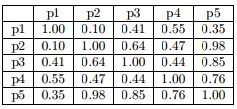 